INSTITUTUL NAȚIONAL PENTRU 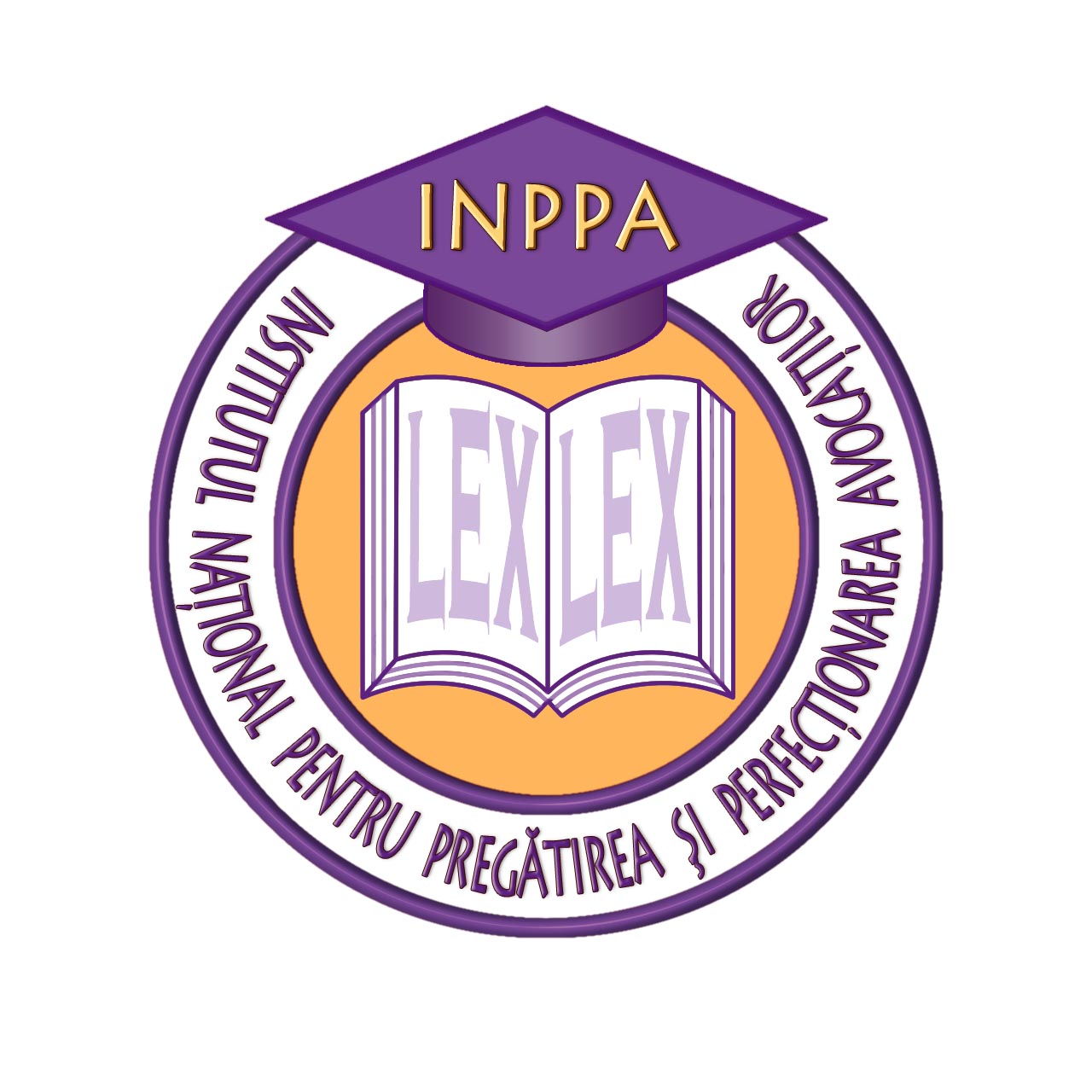 PREGĂTIREA ȘI PERFECȚIONAREA AVOCAȚILOR EXAMEN ABSOLVIRESESIUNEA NOIEMBRIE 2017 Dreptul Uniunii EuropeneSpeța 1La data de 5 decembrie 2010, Air France a transportat spre Franța (stat membru al spațiului Schengen), cu zborul Rio de Janeiro-Paris, un cetățean columbian care, cu ocazia controlului de frontieră la aeroportul din Paris, a prezentat un pașaport columbian valabil fără viză uniformă și un pașaport columbian anulat. Pe acest din urmă pașaport (cel anulat) era aplicată o viză uniformă cu intrări multiple, eliberată de Republica Italiană, a cărei perioadă de valabilitate se întindea de la 25 decembrie 2009 până la 25 mai 2014. Pașaportul anulat avea înscrisă următoarea mențiune: „Pașaport anulat. Vizele valabile din pașaport nu au fost anulate”.	Cetățeanului columbian i s-a refuzat intrarea pe teritoriul statului francez pe motiv că nu avea o viză valabilă.	Prin decizia din 14 ianuarie 2011, instanța franceză competentă a aplicat companiei Air France o amendă administrativă în cuantum de 100.000 euro pentru că, prin transportul cetățeanului columbian, Air France săvârșise o abatere de natură administrativă constând în transportul către Franța al unei persoane care nu era în posesia documentelor de călătorie necesare pentru trecerea frontierei.	Dorind să conteste amenda, reprezentantul legal al companiei Air France vă solicită o consultație privind următoarele:Lucrare profesională 1În primul rând, reprezentantul legal al companiei Air France dorește să știe care este dreptul Uniunii Europene aplicabil în materie? În acest sens, trebuie să-i prezentați, detaliat, actele juridice ale Uniunii Europene, accentul fiind pus pe prevederile care au incidență în această cauză.Lucrare profesională 2În cel de-al doilea rând, convins fiind că nu a săvârșit nicio abatere de natură administrativă, reprezentantul legal al companiei Air France dorește să conteste amenda la instanța națională competentă. Prezentați un raționament argumentat, în special, pe baza jurisprudenței Curții de Justiție a Uniunii Europene, cu privire la solicitarea pe care ați primit-o.Precizări:La aprecierea răspunsului vor fi avute în vedere următoarele:- sistematizarea motivării juridice;- temeiul juridic;- identificarea jurisprudenței relevante pentru domeniu;- identificarea şi folosirea corectă a principiilor jurisprudenței Curții de Justiție a Uniunii Europene;- limbajul juridic;- logica şi pertinența argumentării;- nota de personalitate (în acest sens, răspunsul poate fi nuanțat, în funcție de interpretarea dată situației de fapt) și - indicarea corectă a legislației, a jurisprudenței și a doctrinei folosite.Speța 2Statul croat a interzis conducătorilor auto să mai folosească, în timpul mersului, parasolare aplicate pe luneta și geamurile laterale ale autoturismelor. Măsura a fost luată ca fiind una de siguranță, poliția considerând că parasolarele reduc vizibilitatea, punând, astfel, în pericol participanții la trafic. Societatea Gonzales, de naționalitate română, produce și comercializează parasolare auto în Franța, Spania, Marea Britanie și Croația, de peste 5 ani. Odată cu intrarea în vigoare a măsurii adoptate de statul croat, societatea nu a mai putut comercializa produsul în Croația.Lucrare profesională 3Reprezentantul legal al Societății Gonzales vă solicită o consultație în sensul de a ști dacă măsura adoptată de statul croat este sau nu contrară dreptului Uniunii Europene? Prezentați un raționament argumentat, în special, pe baza jurisprudenței Curții de Justiție a Uniunii Europene, cu privire la solicitarea pe care ați primit-o.Precizări:La aprecierea răspunsului vor fi avute în vedere următoarele:- sistematizarea motivării juridice;- temeiul juridic;- identificarea jurisprudenței relevante pentru domeniu;- identificarea şi folosirea corectă a principiilor jurisprudenței Curții de Justiție a Uniunii Europene;- limbajul juridic;- logica şi pertinența argumentării;- nota de personalitate (în acest sens, răspunsul poate fi nuanțat, în funcție de interpretarea dată situației de fapt) și - indicarea corectă a legislației, a jurisprudenței și a doctrinei folosite.